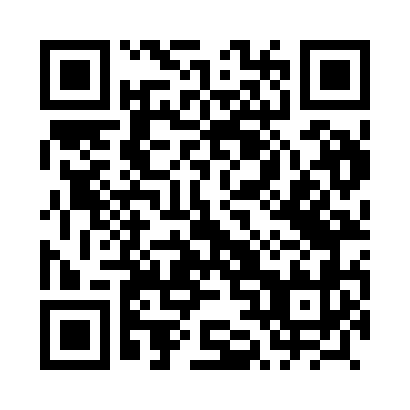 Prayer times for Grodzanow, PolandWed 1 May 2024 - Fri 31 May 2024High Latitude Method: Angle Based RulePrayer Calculation Method: Muslim World LeagueAsar Calculation Method: HanafiPrayer times provided by https://www.salahtimes.comDateDayFajrSunriseDhuhrAsrMaghribIsha1Wed2:585:2612:515:588:1710:342Thu2:545:2412:515:598:1810:373Fri2:515:2212:506:008:2010:404Sat2:475:2012:506:018:2210:435Sun2:435:1812:506:028:2310:466Mon2:405:1712:506:028:2510:497Tue2:365:1512:506:038:2610:538Wed2:365:1312:506:048:2810:569Thu2:355:1212:506:058:2910:5710Fri2:345:1012:506:068:3110:5811Sat2:345:0812:506:078:3210:5912Sun2:335:0712:506:088:3410:5913Mon2:325:0512:506:098:3611:0014Tue2:325:0412:506:108:3711:0115Wed2:315:0212:506:118:3911:0116Thu2:315:0112:506:128:4011:0217Fri2:304:5912:506:128:4111:0318Sat2:294:5812:506:138:4311:0319Sun2:294:5712:506:148:4411:0420Mon2:284:5512:506:158:4611:0421Tue2:284:5412:506:168:4711:0522Wed2:284:5312:506:178:4811:0623Thu2:274:5212:506:178:5011:0624Fri2:274:5112:516:188:5111:0725Sat2:264:5012:516:198:5211:0826Sun2:264:4812:516:208:5411:0827Mon2:264:4712:516:208:5511:0928Tue2:254:4612:516:218:5611:0929Wed2:254:4612:516:228:5711:1030Thu2:254:4512:516:228:5811:1031Fri2:254:4412:516:238:5911:11